FUNDO DE APOIO À FORMAÇÃO MÉDICA 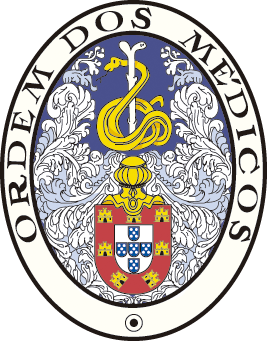 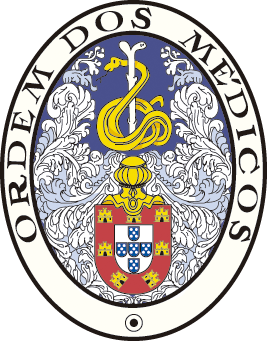 REQUERIMENTO PARA ATRIBUIÇÃO DE FINANCIAMENTO A CURSO DE FORMAÇÃOCédula Profissional da OM nº: |__|__|__|__|__|    Nome: _____________________________________________________________________________Morada: ______________________________________________________________________________________________________________________________________________________________N.º Identificação Fiscal |__|__|__|__|__|__|__|__|__|Local de formação/exercício profissional: _______________________________________________________Solicita financiamento para a frequência do seguinte curso de formação: ___________________________________________________________________________________________________________________________promovido por/pela: ____________________________________________________________________Local: ________________________________________________________________________________________________________________________________________________________________Síntese do objetivo formativo do curso: _____________________________________________________________________________________________________________________________________________________________________________________________________________________Síntese do benefício para a formação/exercício profissional: ____________________________________________________________________________________________________________________________________________________________________________________________________ANEXO: - Breve curriculum vitae (máximo - página A4 com 2.500 caracteres incluindo espaços) - Memorando de motivação para a frequência do curso (máximo – 1.250 caracteres incluindo espaços) - Programa do curso a frequentar - Previsão de despesas a haver com a deslocação e a inscrição - Declaração de honra do não recebimento de qualquer outro financiamento ou prémio  - Outro: __________________________________________________________________ - Outro: __________________________________________________________________Categoria Profissional: Interno do |__| ano da Formação Específica de _____________________________ Médico especialista em ________________________________________________________       Inscrito no Colégio da Especialidade:  Sim  Não Médico autónomo sem especialidade.___________________, ____-____-_________________________________________________Local e data (de apresentação do requerimento)Assinatura do requerente